Prayer ConcernsPrayer chain requests can be submitted by calling or textingPastor Luke’s cell phone  Within our Body:				      Priscilla Rowe, Chuck Rowe, Mickie McWilliams, Bob Murphy,       Sandy Poorman, Ellie Grubb, Lorin Shriver, Refresh Remodeling    Beyond:       Healthcare workers, Teachers, Staff & Administrators, Government       
       Officials, Lifewise Academy (Bible Release), Pro-Life Laws in States      Mission of the Week: EFCA Latin America Missions, Jim & Kay Panaggio     Ministry of the Week: 2:42 Youth, Pastor Chris**********************************************************************************Our Staff               Pastoral:	            Cell phone:	                 Luke Kelley – Pastor	            567-203-2661			            Chris Strong – Pastor	            330-621-4788	           Administrative:		               Janna Kline – Office Administrator           567-203-9176Last Week: Offering: $8,015   Budget: $4,401   Variance: $3,614YTD: Offering: $95,133   Budget: $88,020   Variance: $7,113**********************************************************************************Serving Today:Nursery: Deb Kelley & Jenn KestnerKing’s Kids: No King’s Kids today – Youth SundayHosts: Randy & Amy Boyd Next Week:Nursery: Abby Leid & Mira BechtolKing’s Kids: No King’s Kids – Outdoor ServiceHosts: Randy & Amy BoydCookie Fellowship Host: No Cookie Fellowship – Potluck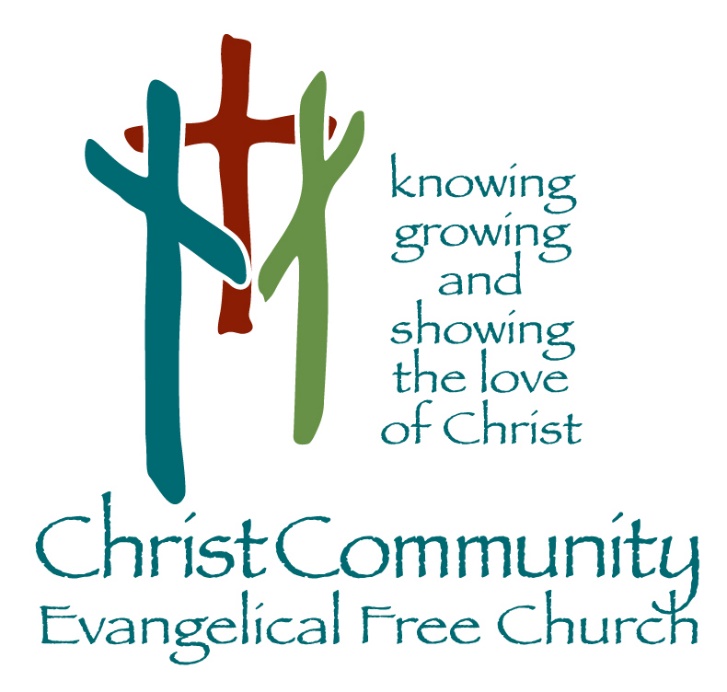 May 21, 20231272 CR 758, Ashland, Ohio 44805419-962-4592 Office@Christcommunityefc.orgChristcommunityefc.org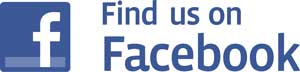                                       Facebook.com/ChristCommunityEFC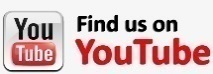                                       youtube.com/channel/UCUehjxsKdeBtMI2sHAdLrgA/Welcome to Christ Community Church     Graduate Procession		Zach Hamman, Pioneer Career Center (Plymouth)		David Rowland, Crestview High School     Scripture & Responsive ReadingPsalm 25:4-5     Worship in Song How Great is Our GodGraves into Gardens     Worship Through Giving#382 Doxology     Student Promotions      Graduate Testimony     Scripture Reading & PrayerProverbs 3:1-12     Challenge from God’s Word“Grow, Grow, Grow”     Closing SongBuild My Life**********************************************************************************This WeekToday			2:42 Youth Group, 6pm-8pmWednesday		VBS Meeting for leaders, 7pmWed-Thur		Carpet installed in foyerFriday 		Encore Lunch, 12pm at Wisniewski’sNext Sunday		Outdoor Service & Potluck LunchComing SoonJuly 22		Corn Hole Fundraiser for Joy of LivingAugust 4-5		Serve the CommunityAugust 15		Serve the School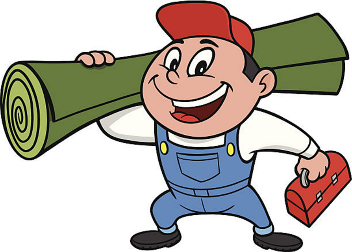 Refresh Carpet InstallationMay 24 & 25The new carpet for our Refresh Project will be coming and being installed this Wednesday and Thursday.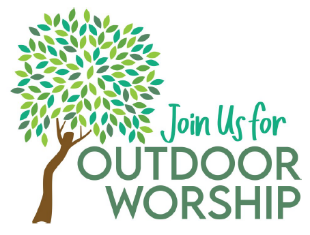 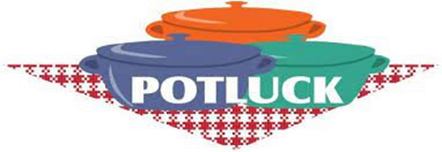 Outdoor ServiceSunday, May 28Potluck Lunch will follow.*No Sunday SchoolVBS June 12-16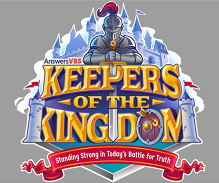 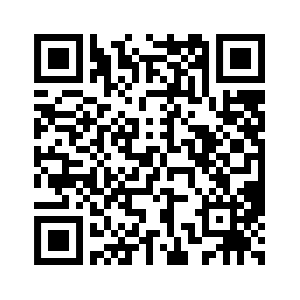      Follow our link on Facebook or scan the QR code here to pre-register your kids online.      We will be doing morning VBS again this year! 8:30am – 12:00pm. 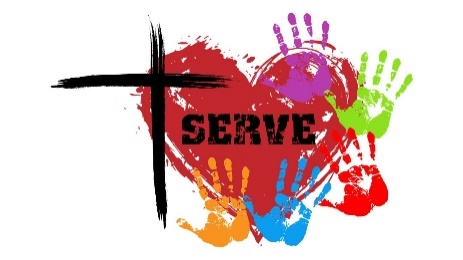 Serve 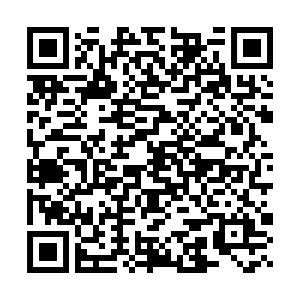 Our 5th annual local missions trip is coming again this August! Scan the QR code to sign up to volunteer. Or, fillout a form at the WelcomeCenter. 